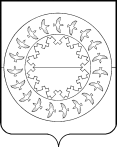 КОНТРОЛЬНО-СЧЕТНАЯ ПАЛАТА МУНИЦИПАЛЬНОГО РАЙОНА«ЗАПОЛЯРНЫЙ РАЙОН» НЕНЕЦКОГО АВТОНОМНОГО ОКРУГА»30 декабря 2022 года ИНФОРМАЦИЯо предписаниях, направленных  Контрольно–счётной палатой Заполярного района в декабре 2022 года, для размещения на официальном сайте Заполярного района в сети Интернет и опубликования в официальном издании Заполярного района Информация подготовлена в соответствии с пунктом 21.1 главы 21 Положения о Контрольно–счётной палате муниципального района «Заполярный район» Ненецкого автономного округа», утверждённого решением Совета Заполярного района от 27.09.2013 №436-р,Контрольно-счётной палатой Заполярного района направлено Предписание №2 от 22.12.2022 г. по контрольному мероприятию «Проверка соблюдения Управлением муниципального имущества Администрации муниципального района «Заполярный район» бюджетного законодательства РФ при осуществлении финансово-хозяйственной деятельности за 2020 год».166700 п. Искателей, Ненецкий автономный округ, ул. Губкина, д.10, тел.(81853) 4-81-44, факс (81853) 4-79-64, e-mail: ksp-zr@mail.ru